Вариант 3Часть 1За верное  выполнеяие  каждого  из  заданий  части  1,  кроме  заданий 24 и  26,  выставляется  1  балл.  Задания  1—30  считаются  выполневвы- ми верво, если верно указаны требуемые одво-два слова, цифра или последовательность   цифр.Задания 24 и 26 оцениваются  по следующему  приядипу:  2 балланет ошибок; 1 балл — допущена одна ошибка; 0 баллов — допущевы две и более ошибок.Часть 2Критерии оцевивавия задавай с развервутым ответомСкажите  дату  и   событие,  во  время  которого   была вроизвесеттаречь.В последнем абзаце найдите предложение, описывающее миссию советского народа. А в предыдущих абзацах — предложения, доказывающие  выполнимость  этой  миссии.  Найдите  не  менее двух    доказательств.Хан Батый валагал дань на русские города и земли после их за- хвата. Новгород монголо-татары никогда не завоевывали, одна- ко золотоордынскую дань  новгородqы платили.В каком  веке  происходили  описываемые события?Назовите известного новгородского князя, одержавшего по- беду  над  рыцарями  Ливонского ордена.Чем  можно  объяснить  такую политику Новгорода?Исторические оценки опричнивы кардинальво разнятся в зави- симости от эпохи и исторических школ. Значительная часть ис- ториков придерживается негативной оценки последствий поли- тики опричнины Ивана IV для исторического развития России. Приведите  не мевее  двух  фактов  в защиту  данной  точки зрения.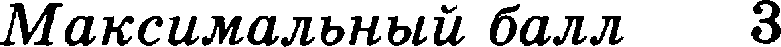 Вам поручено составить развернутый ответ по теме «Русская культура первой половины XIX в. •› . Составьте план, в  соответ— ствии  с  которым  Вы  будете  освещать  эту  тему.План должев содержать не менее трех пунктов.  Напишите краткое пояснение  содержания  любых  двух пунктов.План с пояснениями должен отразить основные явления, свя- занные с  русской  культурой первой  половины  XIX в.157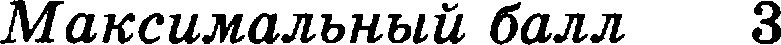 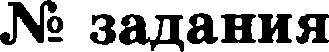 Ответы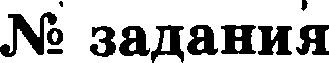 Ответы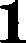 1161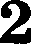 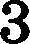 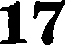 4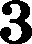 2i8444192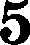 3зо46iзіз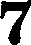 4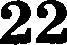 282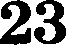 14239з24143102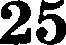 23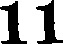 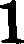 26532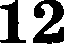 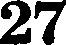 дееталинизация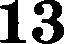 22814231429Союз  17 октября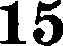 2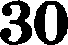 2Содержание вервого ответа и указания по оцевивавию (допускаются  ивые  формулировки ответа,ве  искажающие  его смысла)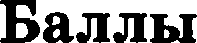 В   ответе  должны  быть названы:7 ноября  1941 г.Парад  Красной Армииflравильно  названы  год  и  событие2Содержание вервого ответа и указввия по оцевивавию(дотгускаются хвые формулировхх ответа, ве  хскажаютqле  етю смысла)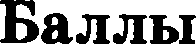 Правильно вазван только год.иЛИПравильно вазвано только событие1Ответ вевервый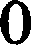 Максимапьньtїі балл2Содержание вервого ответа и указания по оцевивавию (допускаются  ивые  формулировки ответа,ве иснажающие его смысла)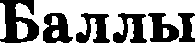 В ответе должво быть указано предложение:+ Великая освободительвая миссия выпала на вашу долю». Могут быть  указаны  следующие  предложения- доказательства:У вас есть теперь союпвики, держащие вместе с нами едивый  фровт  против  немецких   захватчиков.Мы имеем теперь замечательвую армию и замечательный флот, грудью отстаивающие свободу и независимость нашейУ нас нет серьезной вехватки  ни в продовольствии, ни ввооружевии,   ни  в обмувдировании.Вся наша страна,  все  вароды  нашей  страны  подпирают нашу армию, наю флот, помогал им разбить захватнические орды немецких фашистов.Мы имеем теперь сочувствие и поддержку всех народов Европы, попавюих под иго гитлеровской тиравии.Рермавия  истекает  кровью,  ее людские  репервы иссяка-Верво названы три элемевта ответа2Верно  названы  два  любых  элемевта  ответа1Верво  назвав одив любой  элемент ответа.ИЛиОтвет неверный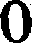 Максимапьньиі балп2Содержание вервого ответа и унапавия по оцевивавию (допускаются  ивые  формулировки ответа,ве искажающие его смысла)БаллыПравильный  ответ должея содержать  следующие элементы:XIII в.Александр  Невский.Александр Невский был дальновидным политиком. Он, насколько это было возможно, направил свои усилия на по- иск путей к мирному сосуществованию с монголо-татарами, так как в любой форме сопротивление Руси Орде было преждевременно. В результате за время правления  Алек- сандра Невского в Северо-Восточной Руси вабегов мовголо- татар на его земли  не  было.Верно названы  три  элемента ответа 	3Верно названы  два любых  элемента ответа2Верно  назван  один  любой  элемент ответа1Ответ неверный0Содержавпе вервого ответа и укапавия по оцевивавню (допускаются  ивые  формулировкп ответа,ве пскажающне его смысла)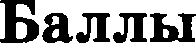 Могут быть приведены  следующие  факты:ОпрИчїІИНа привела к тяжелому экономическому кризи- су. іЗапустели деревни, в новгородских землях до 90% na- хотной  земли  не обрабатывалось.Последствием опричнины стало падение боевой мощи русской  армии. Обнищавие  и  разорение дворяв,  из которыхСодержание вервого ответа н указавня по оцевивавню (допускаются  ивые  формулировкн ответа,яе  искажающие  его смысла)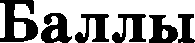 формировались вооруженные силы, вызвало кризис  армии.Ливонская  война  была проиграла.Массовые репрессии во время опричнины имели  серьез- ные демографические последствия. Количество населенных пунктов резко сократилась, трудЬспособное население уменьшилось.Последствием опричнины стало резкое усиление неогра- ниченной деспотической власти царя. Все зависели от госу- дарства  и  лично  от царя.Опричнина ликвидировала незавиеимых от власти еобст- венников, которые способны были стать оеновой формиро- вания  в  России   гражданского общества.Верноприведеныдвафакта2Верноприведенодинфакт1Приведены рассуждевия общего характера, не соответст- вующие требованию задания.Ответ неверный0Максимальный  балл2Содержание вервого ответа и’ указания по оцевивавию (допускаются  ивые  формулировки ответа,ве  искажающие  его смысла)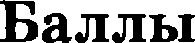 При  анализе  ответа учитываются:количество пунктов плана и пояснений к ним;корректность формулировок пунктов плана с точки зре- ния  их соответствия  задавной теме;корректность пояснений к пувктам плана (полнота пред- ставленной  информации  и отсутствие  фактических ошибок)Млан  по  отдельному  вопросу  (разделу,  направлению, про-блеме) данноїі  в  задании  темы оценивается  по  тем жеСодержание вервого ответа и укапавия по оцевивавию (допускаются  ивые  формулировки ответа,ве  искажающие  его смысла)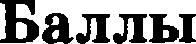 критериям, что и план ответа по всеїі теме. Ориентиром для эксперта является название плана (вопрос, равдел, направление, проблема), указанное экзаменуемым. В случае если выпускник не озоглоакл свой план (не укозал aoпpoc, раздел, направление, проблему), то эксперт проверяет ра- боту  как  план по mere, данной  в заданиеОдив из вариантов плана раскрытия данной  темы.ПросвещениеПечатьНаукаРусские оервооткрывателиЛитератураа)  романтизм  (К.Ф.  Рылеев,  В.А.  Жуковский,  А.С.  Пушкин)6) реализм  (А.С.  Пушкин,  М.Ю.  Лермонтов,  Ф.И. Тютчев,Н.В.  Роголь, И.С. Тургенев, А.Н. Островекий)МузыкаАрхитектураа) классицизм (А.Н.  Воровихин,  А.Д. 8ахаров,  О.И. Бове,Д. Жилярди, А.А. Бетанкур,  К.И. Росси)6)  эклектика  (А.И.  Штакеншнейдер, А.П. Брюллов)8.   Шивопись. СкульптураВозможны другое количество и (или) иные корректные формулировки пунктов плана. Они могут быть представле- ны  в  назывной,  вопросной  или  сметанной формах.Поясневия могут быть приведены в форме оодоувктов (п.  5, 7), ненумерованного перечня позиций, комментариев в сво- бодной  форме.Плав содержит  яе менее  трех  пунктов,  к  двум  из которыхданы поясневия.Формулировки пунктов плана и пояснений отражают со- держание темы (выбранного вопроса); в пояснениях без фактических ошибок приведены основные исторические со- бытия, раскрывающие  содержание  пунктов плава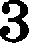 План содержит  не менее трех пунктов,  к одвому  из которыхдаво поясневие.Формулировки пунктов плана и пояснения отражают co- дер›кантте темът (выбраввого вопроса); в лоясвевви без фа:к- тических   отлибок   лриведеиы   основиые  историчесиие собы-тия,  раскрывающие  содержание  пуякта плава.иЛи2Содержание вервого ответа н уназавия по оцеиивавию (допускаются  ивые  формулировки ответа,ве  искажающие  его смысла)БаллыПлая содержит два пункта, к обоим дaны поясяения. Формулировки оунктов плана и поясненяй отражают со- держание темы (выбранного вопроса); в поясяеяиях без фактических ошибок приведены основные исторические со- бытия,  раскрывающие  содержание  оуяктов олана.ИЛиПлая содержит  не менее  трех пунктов,  к  двум из которыхданы пояснения. Форнулировкипуактовплаяаотратаютсодерwааиетемы (выбранного     вопроса).В пояснениях к одному-двум пунктам плаяа наряду с вер- ными позиqиями содержатся фактические ошибки, сущест- венно  не искажающие ответа.В оояснениях к одному-двум пуяктам плава оредставлены вервые, но не основные, а только частные факты, не в пол- ной мере раскрывающие  содержание  пунктов планаПлан содержит  не менее  трех  пунктов без пояснений.иЛИВ качестве поясяевий приведены рассуждения общего ха- рактера, не содержащие ковкретяой информации по теме. Формулировки пуяктов олава отражают содержание темы (выбранного вопроса) и не содержат фактических ошибок.иЛиПлан содержит два пуякта, к одвому из которых дано по- яснение.Формулировки оунктов плана и пояснения отражают со- держание темы (выбраввого вопроса); без фактических ошибок приведены основные исторические события, pac- крывающие  содержание  пунктов плана.иЛиПлан содержит не менее трех пунктов, к одному из которых дано пояснение.Формулировки  пунктов плана отражают  содержание темы(выбранного вопроса).В пояснении к пункту плана варяду с верными позициями содержатся фактические отибки, существенно яе иска- жающие ответа; ИЛИ в пояснениях к пункту плана пред- ставлены верные,  но не основные,  а  только частные фішты, не в полной  мере раскрывающие  содержание  пунктов плана.1Содержание вервого ответа и уназавия по оцевивавию (допускаются ивые формулировки ответа,ве искажающие  его смысла)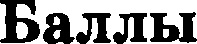 иЛиПлан содержит  ве  мевее  двух  пувктов,  к  обоим даво оояс-нение.Формулировки пувктов плава и пояеневий в целом  отра- жают содержание темьl (выбравного вопроса), но допущена одна фактичеекая  ошибка,  значительно  иекажающая  ее со-держание.иЛиПункты плана имеют общий характер и не отражают co- держания темы (выбравного вопроса), во приведенные  к трем (или более) оунктам пояснения не содержат фактиче- ских ошибок  и раскрывают  некоторые  аспекты темыПлан содержит два пункта без пояснений; ИЛИ в качестве пояснений приведены рассуждения общего характера, не содержащие конкретной информации по теме.иЛиПлан  содержит  мевее  двух  пувктов  независимо от качествапояснений.иЛИПyнкты плана не отражают содержаяия темы (ваібраяного вопроса). Приведевные  к  одному-двум  пувктам  поясвеяия не содержат фактических ошибок и раскрывают некоторые аспектъі темъі.иЛИВ пунктах плана и пояснениях допущены две или более фактические  отибки, искажающие  содержание темы.План отражает вопрос (раздел, направление, проблему), ко- торый не является еоетавной частью темы, указавной в за- дании0